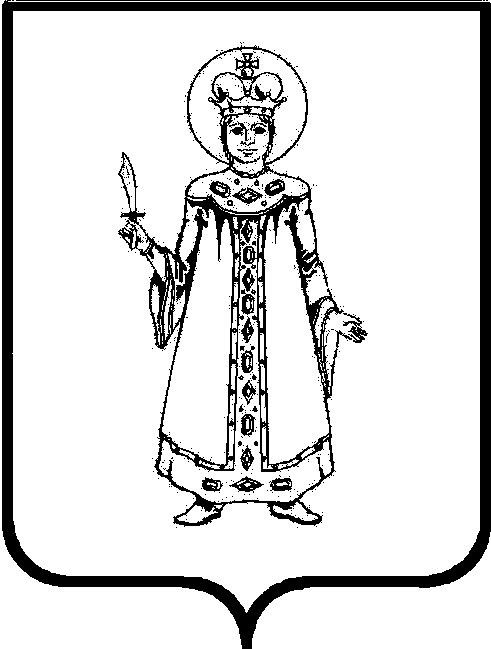 Об утверждении актуализированных схем теплоснабжения Головинского сельского поселения, Ильинского сельского поселения, Отрадновского сельского поселения, Слободского сельского поселения, Улейминского сельского поселенияВ соответствии с федеральными законами от 27.07.2010 №190-ФЗ «О теплоснабжении», от 06.10.2003 №131-ФЗ «Об общих принципах организации местного самоуправления в Российской Федерации», Требованиями к порядку разработки и утверждения схем теплоснабжения, утверждёнными постановлением Правительства Российской Федерации от 22.02.2012 №154«О требованиях к схемам теплоснабжения, порядку их разработки и утверждения», на основании решения публичных слушаний по актуализации схем теплоснабжения городского поселения Углич, Головинского сельского поселения, Ильинского сельского поселения, Отрадновского сельского поселения, Слободского сельского поселения, Улейминского сельского поселения Администрация Угличского муниципального районаПОСТАНОВЛЯЕТ:Утвердить в установленном порядке актуализированные схемы теплоснабжения Головинского сельского поселения, Ильинского сельского поселения, Отрадновского сельского поселения, Слободского сельского поселения, Улейминского сельского поселения.Определить в Головинском сельском поселении в качестве единой теплоснабжающей организации АО «Малая комплексная энергетика» (в границах системы теплоснабжения котельной д. Головино).Определить в Ильинском сельском поселении в качестве единой теплоснабжающей организации АО «Малая комплексная энергетика» (в границах систем теплоснабжения котельных с. Ильинское, с. Василёво, д. Ново).Определить в Отрадновском сельском поселении в качестве единой теплоснабжающей организации АО «Малая комплексная энергетика» (в границах систем теплоснабжения котельных пос. Отрадный, пос. Алтыново, с. Красное).Определить в Слободском сельском поселении две единых теплоснабжающих организации: АО «Малая комплексная энергетика» (в границах систем теплоснабжения котельных с. Дивная гора, с. Никольское, с. Чурьяково) и ООО «Угличское межрайонное производственное ремонтно-эксплуатационное объединение» (в границах системы теплоснабжения котельной ООО «УМПРЭО»).Определить в Улейминском сельском поселении в качестве единой теплоснабжающей организации АО «Малая комплексная энергетика» (в границах системы теплоснабжения котельной с. Улейма).Начальнику управления информатизации и связи Администрации района Лимонову И.А. в течение 15 календарных дней с даты утверждения актуализированных схем теплоснабжения Головинского сельского поселения, Ильинского сельского поселения, Отрадновского сельского поселения, Слободского сельского поселения, Улейминского сельского поселения разместить актуализированные схемы в полном объёме, за исключением сведений, составляющих государственную тайну, на официальном сайте Угличского муниципального района.Контроль за исполнением настоящего постановления возложить на первого заместителя Главы Администрации района - начальника Управления жилищно-коммунального комплекса и строительства Администрации района Задворнову О.В.Опубликовать настоящее постановление в «Угличской газете» не позднее 3 календарных дней со дня размещения схем теплоснабжения на официальном сайте.Настоящее постановление вступает в силу после его официального опубликования.Глава района			  					А.Г. Курицин